REGION CENTRE-OUEST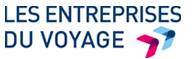 14° « RENDEZ-VOUS »   Mercredi 12 Décembre 2018ANGERS  8H45   :   Accueil des participants et café de bienvenue à l’Hostellerie du Bon Pasteur – 18, rue Marie-Euphrasie Pelletier – 49100 ANGERS (parking gratuit sur place).  9H20   :     Présentation du programme par Fabrice NIDIAU, Directeur de TOURISMES TV. Echanges avec Patrick MALENFANT (Préférence Voyages) sur le choix des thèmes de ce «14° Rendez-vous ».  9H30    :    Intervention de Ghislain CHAIGNE, Président des Entreprises du Voyage de la Région Centre-Ouest. Actualités de la profession (notamment le prochain congrès national à Madère, la taxation des aides aux vacances par les CE, les chèques vacances, point sur le RGPD et le Nouveau Code du Tourisme).  Souhaits des adhérents. Temps d’échanges.   10H00   :    Le Kit de Compétitivité : Cet outil, mis en place conjointement par EDV et l’OPCA  vous permet de faire un autodiagnostic de votre agence.→  Points forts, points faibles, comment évoluer et s’adapter à un marché en pleine évolution. →  Démonstration et aides financières possibles par l’OPCA. →  Témoignages d’adhérents ayant fait leur autodiagnostic.→  Intervention d’un consultant, qui assure le suivi d’agences pour l’évaluation et la mise en place d’outils de gestion. Questions / réponses.  11H00   :    Pause  11H15   :    Les Nouveaux Modes d’Achat dans le Tourisme :  C’est désormais une évidence, Internet et la démocratisation des outils digitaux (smartphones, tablettes, objets connectés, intelligence artificielle, etc.) ont transformé les parcours d’achat et ont mécaniquement fait évoluer les pratiques des consommateurs. Nous échangerons donc sur ce thème : 	→  Intervention d’une agence de communication spécialisée dans les réseaux sociaux, d’un blogueur et d’un influenceur.             →   Témoignage d’une agence faisant appel à leurs services.→   Témoignage de clients passant par une agence de voyage  →   Témoignage de voyageurs composant eux-mêmes leur « forfait ». →   Comment nos agences doivent-elles s’adapter à ces nouveaux modes de consommation et ces nouvelles technologies ?Questions / réponses. 13H00   :    Cocktail déjeunatoire 14H30   :    Fin de la journée.                                     LES ENTREPRISES DU VOYAGE – REGION CENTRE-OUEST18, rue Pasteur – 85000 LA ROCHE-SUR-YONedv.centre-ouest@orange.fr – 06 08 21 23 87 